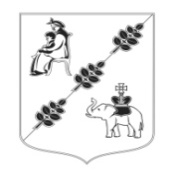 АДМИНИСТРАЦИЯ МУНИЦИПАЛЬНОГО ОБРАЗОВАНИЯКОБРИНСКОГО СЕЛЬСКОГО ПОСЕЛЕНИЯГАТЧИНСКОГО МУНИЦИПАЛЬНОГО РАЙОНАЛЕНИНГРАДСКОЙ ОБЛАСТИПОСТАНОВЛЕНИЕ04 марта 2022 года                                                                                                              №  37В соответствии со ст. 14, 15, 32 Жилищного кодекса Российской Федерации, Федеральным законом от 6 октября 2003 года № 131-ФЗ «Об общих принципах организации местного самоуправления в Российской Федерации», Постановлением Правительства Российской Федерации от 28 января 2006 г. N 47 «Об утверждении Положения о признании помещения жилым помещением, жилого помещения непригодным для проживания, многоквартирного дома аварийным и подлежащим сносу или реконструкции, садового дома жилым домом и жилого дома садовым домом», руководствуясь Уставом муниципального образования Кобринского сельского поселения Гатчинского муниципального района Ленинградской области, Администрация Кобринского сельского поселенияПОСТАНОВЛЯЕТ:Внести изменения в приложение № 2 к постановлению администрации Кобринского сельского поселения  от 11.06.2021 года № 194 «Об утверждении новой редакции  Положения о межведомственной комиссии по признанию помещения жилым помещением, жилого помещения непригодным для проживания, многоквартирного дома аварийным и подлежащим сносу или реконструкции, садового дома жилым домом и жилого дома садовым домом, расположенных на территории муниципального образования Кобринского сельского поселения Гатчинского муниципального района Ленинградской области»: утвердить новый состав межведомственной комиссии по признанию помещения жилым помещением, жилого помещения непригодным для проживания, многоквартирного дома аварийным и подлежащим сносу или реконструкции, садового дома жилым домом и жилого дома садовым домом, расположенных на территории муниципального образования Кобринского сельского поселения Гатчинского муниципального района Ленинградской области, согласно приложению к настоящему постановлению.Разместить настоящее постановление на официальном сайте Кобринского сельского поселения в сети «Интернет».Контроль за исполнением настоящего постановления оставляю за собой.Глава администрации	Кобринского сельского поселения                                                                    В.В. ФедорченкоПриложение к постановлению Администрации от 04.03.2022 N 37Состав межведомственной комиссии по признанию помещения жилым помещением, жилого помещения непригодным для проживания, многоквартирного дома аварийным и подлежащим сносу или реконструкции, садового дома жилым домом и жилого дома садовым домомО внесении изменений в Постановление администрации от 11.06.2021 года № 194 «Об утверждении новой редакции  Положения о межведомственной комиссии по признанию помещения жилым помещением, жилого помещения непригодным для проживания, многоквартирного дома аварийным и подлежащим сносу или реконструкции, садового дома жилым домом и жилого дома садовым домом, расположенных на территории муниципального образования Кобринского сельского поселения Гатчинского муниципального района Ленинградской области»Председатель КомиссииПредседатель КомиссииПредседатель КомиссииЗаместитель главы администрацииКобринского сельского поселенияГришечкина-Макова Наталья ЮрьевнаЗаместитель председателя КомиссииЗаместитель председателя КомиссииЗаместитель председателя КомиссииГлавный специалист администрации Кобринского сельского поселенияГолдобина Мария СергеевнаСекретарь КомиссииСекретарь КомиссииСекретарь КомиссииВедущий специалист Кобринского сельского поселенияЗеленкова Анна ВладимировнаЧлены Комиссии:Члены Комиссии:Члены Комиссии:Начальник отдела учета и отчетности-главный бухгалтерКвитцау Ольга АлександровнаГлавный специалист администрации Кобринского сельского поселенияКузнецова Елена ВикторовнаВедущий специалистКобринского сельского поселенияТитов Виктор ЛеонидовичПо согласованию:Представитель Отдела муниципального контроля администрации Гатчинского муниципального района Ленинградской областиПредставитель Отдела муниципального контроля администрации Гатчинского муниципального района Ленинградской областиПредставитель Отдела муниципального контроля администрации Гатчинского муниципального района Ленинградской областиПредставитель комитета строительства и градостроительного развития территорий администрации Гатчинского муниципального района Ленинградской областиПредставитель комитета строительства и градостроительного развития территорий администрации Гатчинского муниципального района Ленинградской областиПредставитель комитета строительства и градостроительного развития территорий администрации Гатчинского муниципального района Ленинградской областиПредставитель Отдела надзорной деятельности и профилактической работы Гатчинскогорайона по Ленинградской областиПредставитель Отдела надзорной деятельности и профилактической работы Гатчинскогорайона по Ленинградской областиПредставитель Отдела надзорной деятельности и профилактической работы Гатчинскогорайона по Ленинградской областиПредставитель Территориального отдела Управления Федеральной службы по надзору всфере защиты прав потребителей и благополучия человека по Ленинградской области вГатчинском  и Лужском районахПредставитель Территориального отдела Управления Федеральной службы по надзору всфере защиты прав потребителей и благополучия человека по Ленинградской области вГатчинском  и Лужском районахПредставитель Территориального отдела Управления Федеральной службы по надзору всфере защиты прав потребителей и благополучия человека по Ленинградской области вГатчинском  и Лужском районахПредставитель филиала ГУП «ЛЕНОБЛИНВЕНТАРИЗАЦИЯ» «Гатчинское БТИ»Представитель филиала ГУП «ЛЕНОБЛИНВЕНТАРИЗАЦИЯ» «Гатчинское БТИ»Представитель филиала ГУП «ЛЕНОБЛИНВЕНТАРИЗАЦИЯ» «Гатчинское БТИ»Представитель ФБУЗ «Центр гигиены и эпидемиологии в Ленинградской области в Гатчинском районе»Представитель ФБУЗ «Центр гигиены и эпидемиологии в Ленинградской области в Гатчинском районе»Представитель ФБУЗ «Центр гигиены и эпидемиологии в Ленинградской области в Гатчинском районе»Представитель управляющей компанииПредставитель управляющей компанииПредставитель управляющей компании